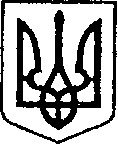      УКРАЇНА	                   ЧЕРНІГІВСЬКА ОБЛАСТЬН І Ж И Н С Ь К А    М І С Ь К А    Р А Д А6 сесія VIII скликанняР І Ш Е Н Н Явід 04 лютого 2021 р.                      м. Ніжин	                                №1-6/2021             У відповідності до Конституції України, статей 26, 42, 59, 60, 73 Закону України «Про місцеве самоврядування в Україні,  ст. 18 Закону України «Про оренду державного та комунального майна», Порядку передачі в оренду державного та комунального майна, затвердженого Постановою Кабінету Міністрів України від 03 червня 2020 року № 483, Закону України «Про соціальну підтримку застрахованих осіб та суб’єктів господарювання на період здійснення обмежувальних протиепідемічних заходів, запроваджених з метою запобігання поширенню на території України гострої респіраторної хвороби COVID-CoV-2», Регламенту Ніжинської міської ради Чернігівської області, затвердженого рішенням Ніжинської міської ради від 27 листопада 2020 року № 3-2/2020, заяви товариства з обмеженою відповідальністю «НіжинТеплоМережі» від 30 листопада 2020 року № 01-07/1901 «Про намір продовження договору оренди цілісного майнового комплексу від 24 грудня 2003 року», листа товариства з обмеженою відповідальністю «НіжинТеплоМережі» від 04 грудня 2020 року № 01-07/1973, з метою запобігання поширенню на території України гострої респіраторної хвороби COVID-CoV-2», міська рада вирішила:1. Визначити додатковий перелік підприємств, установ, організацій, що надають соціально важливі послуги населенню на території Ніжинської територіальної громади, а саме:1.1. Товариство з обмеженою відповідальністю «НіжинТеплоМережі» (ідентифікаційний код юридичної особи - 32750668) з метою надання послуг у сфері теплопостачання споживачам у місті Ніжині.2. Начальнику відділу комунального майна управління комунального майна та земельних відносин Ніжинської міської ради Федчун Н.О., забезпечити оприлюднення даного рішення на офіційному сайті Ніжинської міської ради протягом п’яти робочих днів після його прийняття.  3. Організацію виконання даного рішення покласти на першого заступника міського голови з питань діяльності виконавчих органів ради Вовченка Ф.І. та 	начальника управління комунального майна та земельних відносин Ніжинської міської ради Онокало І.А.4. Контроль за виконанням даного рішення покласти на постійну комісію міської ради з питань житлово-комунального господарства, комунальної власності, транспорту і зв’язку та енергозбереження (голова комісії –      Дегтяренко В.М.).Міський голова					                          Олександр КОДОЛАВізують:Начальник відділу комунального майна управління комунального майна та земельних відносин Ніжинської міськоїради										Ніна ФЕДЧУНПерший заступник міського голови з питань діяльності виконавчих органів ради                                       Федір ВОВЧЕНКОСекретар Ніжинської міської ради                                            Юрій ХОМЕНКОНачальник відділу юридично-кадрового забезпечення апарату  виконавчого комітетуНіжинської міської ради       						   В`ячеслав ЛЕГА                                        Голова постійної комісії міської ради з питань житлово-комунального господарства, комунальної власності, транспорту і зв’язку та енергозбереження	            			         Вячеслав ДЕГТЯРЕНКОГолова постійної комісії міської ради з питаньрегламенту, законності, охорони прав і свобод громадян, запобігання корупції, адміністративно-територіального устрою, депутатськоїдіяльності та етики                              			         Валерій САЛОГУБГолова постійної комісії міськоїради з питань соціально-економічного розвитку,підприємництва, інвестиційної діяльності,бюджету та фінансів			      		           Володимир МАМЕДОВ Про визначення додаткового переліку підприємств, установ, організацій, що надають соціально важливі послуги населенню на території Ніжинської територіальної громади